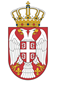 REPUBLIKA SRBIJA NARODNA SKUPŠTINAOdbor za spoljne poslove06 Broj: 06-2/32-1925. februar 2019. godineB e o g r a dNa osnovu člana 70. stav 1. alineja prva Poslovnika Narodne skupštineS A Z I V A M64. SEDNICU ODBORA ZA SPOLjNE POSLOVEZA UTORAK 26.  FEBRUAR 2019. GODINE,SA POČETKOM U 10,30  ČASOVA	Za ovu sednicu predlažem sledećiD n e v n i  r e dInicijative za posete1.1. 	Poziv za studijsku posetu Odbora za finansije, republički budžet i kontrolu trošenja javnih sredstava Banjaluci, kao i za učešće na zajedničkoj sednici sa Odborom za finansije i budžet Narodne skupštine Republike Srpske, Bosna i Hercegovina, od 27. do 28. februara 2019. godineRedovne aktivnosti stalnih delegacija2.1. Učešće stalne delegacije NS RS u Parlamentarnoj dimenziji Centralno-evropske inicijative (PD CEI), na sastanku Generalnog odbora za kulturna pitanja Parlamentarne dimenzije Centralno-evropske inicijative (PD CEI), koji će se održati u Budimpešti i Šarošpataku, Mađarska, od 28. do 30. marta 2019. godine    3.	Razno Sednica će se održati u Domu Narodne skupštine, Trg Nikole Pašića 13, u sali II. Mole se članovi Odbora da u slučaju sprečenosti da prisustvuju sednici Odbora, o tome obaveste svoje zamenike u Odboru.     ZAMENIK PREDSEDNIKA ODBORA            Dubravka Filipovski, s.r.